104.12.24-日本果樹產業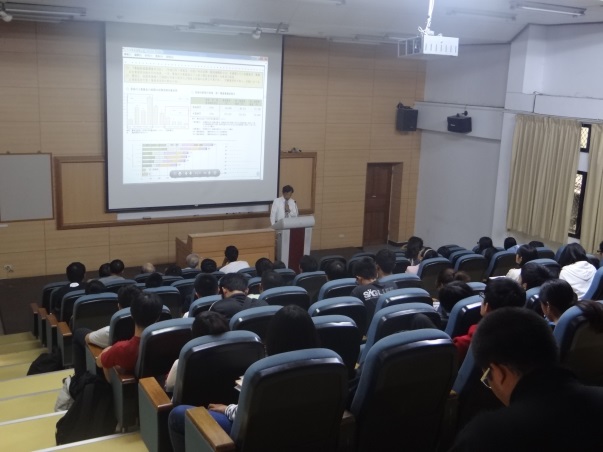 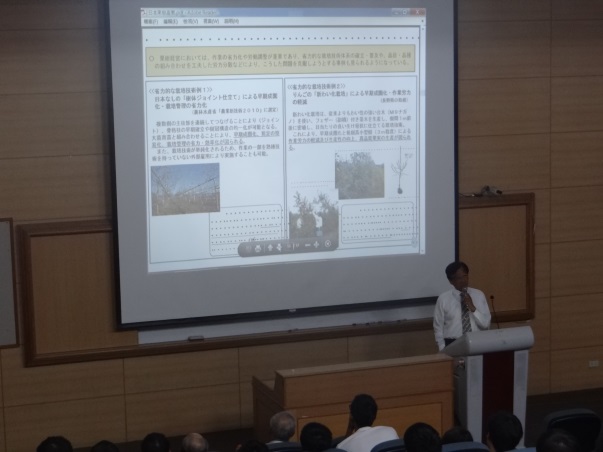            日本果樹產業                 日本果樹產業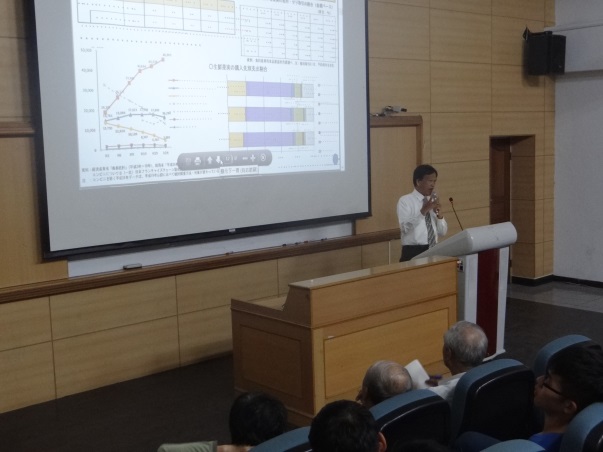 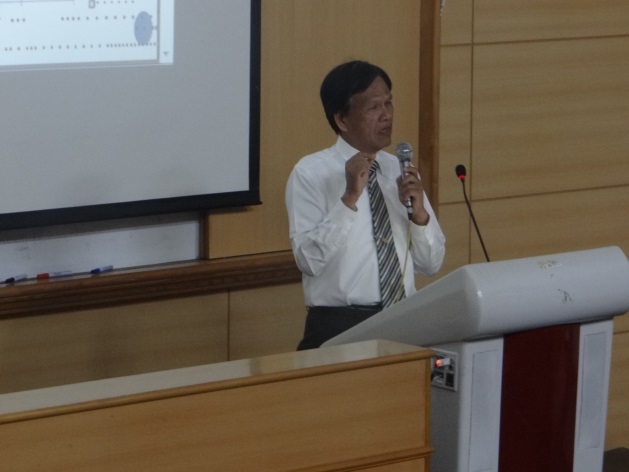      日本果樹產業                        林博士精闢的說明   林博士精闢的說明                               林博士精闢的說明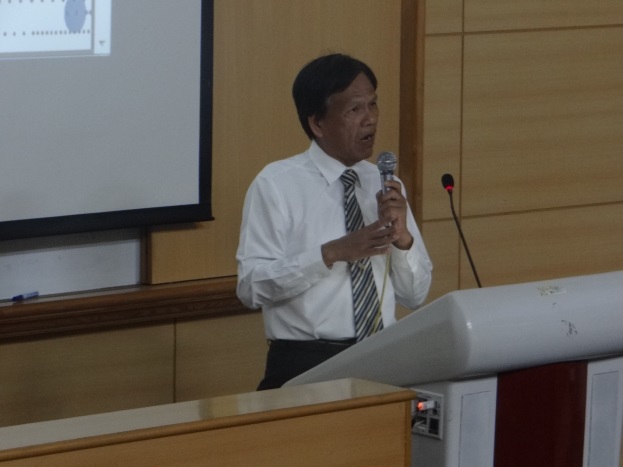 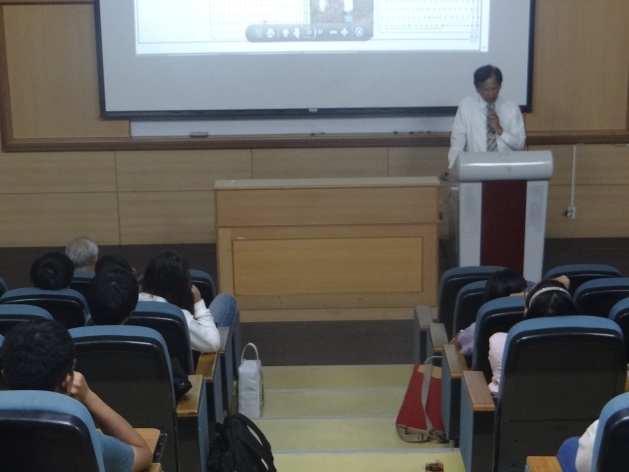 